TRƯỜNG ĐẠI HỌC VĂN LANGKHOA: CÔNG NGHỆ ỨNG DỤNGĐÁP ÁN ĐỀ THI KẾT THÚC HỌC PHẦNHọc kỳ 3, năm học 2021 - 2022Mã học phần: DTH0300Tên học phần: Tin sinh họcMã nhóm lớp học phần: 213_DTH0301_01Thời gian làm bài: 50 phútHình thức thi: Tự luận – Sinh viên được dùng tài liệuCâu 1 (3 điểm): Dung dịch hồi sức không ảnh hưởng kết quả điều trị - 1 điểm >dat=matrix(c(127,5,190,20), nrow=2,byrow=T) – 1 điểm > chisq.test(dat) – 1 điểm 	Pearson's Chi-squared test with Yates' continuity correctiondata:  datX-squared = 3.1347, df = 1, p-value = 0.07664Câu 2 (2 điểm): > group1=c(rep("Black",66), rep("Hispanic",38), rep("Asian",6)) – 0.5 điểm> BarChart(group1) – 0.5 điểmẢnh bar chart – 1 điểm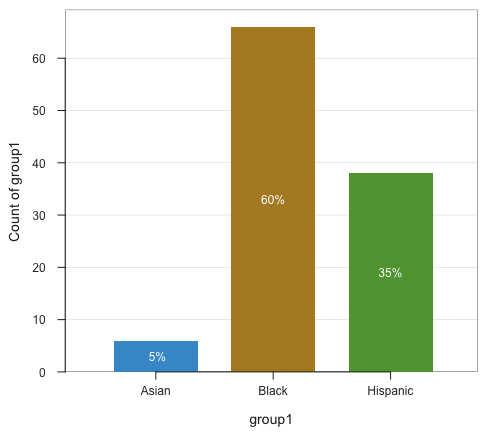 Câu 3 (1 điểm): BA.5 có mối liên hệ như nhau với BA.1 và BA.2 về mặt di truyềnCâu 4 (4 điểm)Mỗi bước 1 điểm. Bước nào không đủ ý thì trừ tối thiểu 0.25 điểmBước 1: Thiết kế mồi với trình tự giới hạn cho gen insulin tương ứng với trình tự giới hạn của AmpR. Tránh đoạn mồi có chứa trình tự BpmIBước 2: tiến hành PCR để khuếch đại gen insulin có chứa trình tự giới hạnBước 3: cắt tại vị trí giới hạn của plasmid và vị trí giới hạn tương ứng của gen vừa tạo dòng Bước 4: chèn đoạn gen vừa cắt vào plasmidNgày biên soạn:20/07/2022Giảng viên biên soạn đáp án: 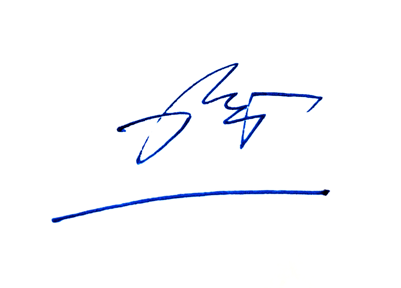 TS. Phan Hải TriềuNgày kiểm duyệt: 21/7/2022Trưởng (Phó) Khoa/Bộ môn kiểm duyệt đề thi: 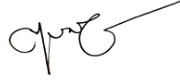 TS. Nguyễn Hữu Hùng  